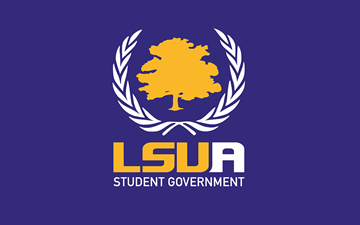    General Assembly Meeting MinutesFall SessionSeptember 24th, 2019Live Oaks General Assembly Attendance: Executive Board: President Brazzel, Vice President Aguilera, Executive Secretary Devon Deville, and Treasurer BarrSenators: Morris, Gallow, and Rogers.Absent: Fruge Advisor Attendance:	Haylee Malone Guest Attendance:   Call to OrderPresident Brazzel calls the meeting to order at 2:34 p.m. Executive ReportWelcomeRoll Call/QuorumRoll call yields 6 of 7 voting members; Quorum is established.President’s ReportMinute Approval- Minutes from last two previous meetings are distributed around the assembly table to be read, and president Brazzel puts them to vote. The approval of minutes passes with 6 ayes, 0 nays, and with 0 abstentions. Advisor Malone- Advisor Malone states that online students are wanting to be involved in Student Government. Requirements will be needed to put in place. Senator Morris notes that a potential problem could be that online SG members would take the seats of potential SG members and so take away help with on-campus events. President Brazzel states that it is possible that we could increase the number of seats for each student classification. Advisor Malone also brings up VidGrid, which is a way that SG can make videos more professional. Midterm Brunch- Midterm week is October 7th-12th. The brunch will be October 10th from 9-12. Senator Morris and VP Aguilera will talk with Chartwells and ask how much $500 will feed and also come up with a menu. Starbucks- President Brazzel spoke with Starbucks employees and due to being shorthanded at the present time; SG will not be doing the fifty percent off on coffee during midterms. Stress Balls- SG will be handing out stress balls during midterms. The cost is $330 for 300 balls. They will have SG’s logo on them. Senator Morris moves to approve and VP Aguilera seconds the move. The motion to approve the $330 for stress balls passes with 6 ayes, 0 nays, and with 0 abstentions.  Elections update- President Brazzel urges assembly to ask people to vote. Vice President’s ReportSoccer Game- SG will be providing pizza during the soccer game on September the 28th from 1 pm to 4 pm. SG will be spending $200. Secretary Deville moves to approve the $200 and Senator Morris seconds the move. The motion passes with 6 ayes, 0 nays, and with 0 abstentions. Memorial and Gavel- Vice President Aguilera brings up idea of a gavel type plaque for all present and future presidents as an award for service and keepsake. The memorial type plaque would be for the office, while the Gavel type plaque for the president. This item will be discussed at a later date. Committee ReportsPublic Relations- Vice President Aguilera states that everything is going well. Appropriations- Treasurer Barr makes it known that toner was needed for the printer, which cost $142.50 and Secretary Deville moves to approve the funds and VP Aguilera seconds the move. The motion passes with 6 ayes, 0 nays, and with 0 abstentions. Film Festival Relief- Vice President Aguilera and Senator Morris will be attending the film festival in Arkansas. They are requesting $168 each in student relief funds. Secretary Deville moves to approve the $168 for each one and Senator Rogers approves the move. The motion passes with 3 ayes, 0 nays, and with 4 ayes, 0 nays, and with 2 abstentions. VP Aguilera and Senator Morris abstain due to interest and ethics. Events- Secretary Deville makes it known that student suggestions had been reviewed. The issues of the library being open overnight was discussed. There will be later hours during midterms. Also the issue of fixing the roadways was discussed with assembly, but Advisor Malone made it known that this issue is among other projects targeted for the future. President Brazzel states that if SG members wanted to go and discuss issues with the mayor of Alexandria that this was an option. Adjournment- Secretary Deville moves to adjourn and Senator Morris seconds the move. The motion to adjourn passes with 6 ayes, 0 nays, and with 0 abstentions at 3:23 pmMinutes transcribed by Executive Secretary Devon Deville.